Российская ФедерацияХанты-Мансийский автономный округ – Югра Сургутский районМуниципальное бюджетное дошкольное образовательное учреждениедетский сад "Ромашка"628449, микрорайон 3, строение . Лянтор, Сургутский район, Ханты-Мансийский автономный округ - Югра, Тюменская область, телефон: 8(34638) 29-080, 8(34638)29-270, факс: 8(34638)29-402, e-mail romashka_ln86@mail.ru  ИНН  8617018796 / КПП 861701001Департамент  финансов администрации Сургутского района, муниципальное бюджетное дошкольное образовательное учреждение детский сад «Ромашка»р/с 40701810300003000014, БИК 047144000 РКЦ Сургут г. Сургут, л/с 015.14.670.4«08» июня 2020 г.                                                                                                                  Исх. № 432                                                                                                                                                                 г. Лянтор                                                                                     Заместителю директора МАУ ИМЦ г. Томск                                                                                        Злобиной Анне КонстантиновнеОбщие сведенияТема, над которой работает учреждение: «Природное и культурное наследие: Спасти и Сохранить»Какую работу ведете: инновационную, просветительскую, экспериментальную.(нужное подчеркнуть)Укажите вид планирования: проект, план, Дорожная карта, программа, концепция и др. (приложите отдельным приложением скан документа)					           (нужное подчеркнуть)Классы (Группы ДОУ), в которых реализуется выбранная тема ОУР: старшие и подготовительные групп (10 возрастных групп) Количество участников (дети): 200 воспитанников.Количество участников (педагогические работники, родители): 57 педагогических работника, 200 родителей (законных представителей)Количество участников партнерства, прошедших курсы повышения квалификации (по накопительной с 2016 года) на сайте http://moodle.imc.tomsk.ru/:  2 человекаОписание мероприятий по направлениям деятельности. Освоение понятийного аппарата образования для устойчивого развития.Описание мероприятийТема: «Основные цели устойчивого развития»Форма: Педагогический советКраткое содержание: На педагогическом совете рассмотрены основные цели устойчивого развития, определены мероприятия в результате проведения которых, эти цели могут быть донесены до воспитанников и родителей (законных представителей). Педагоги, входящие в состав волонтерского движения «Зеленые пионеры», используя цветы «ромашки» представили цели устойчивого развития педагогическому сообществу.Количество участников: 49 педагогических работниковУровень мероприятия: внутриучережденческий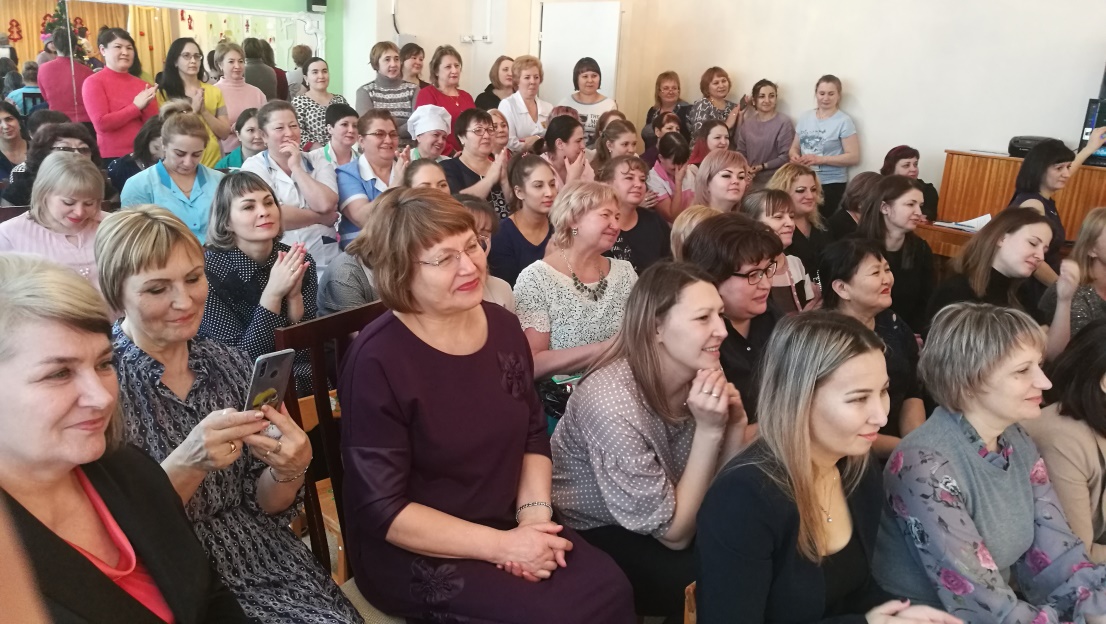 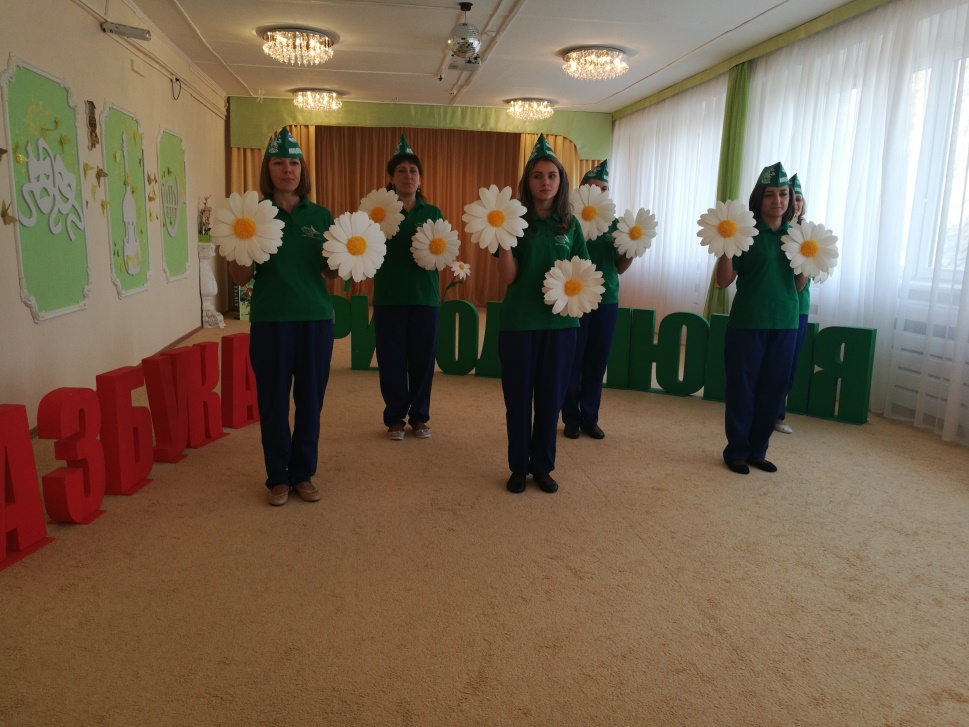 Распространение идей и ценностей образования для устойчивого развития среди педагогической общественности, детей и их родителей (законных представителей).Описание мероприятияТема: «Устойчивое развитие для всех»Форма: постоянно действующий онлайн-семинарКраткое содержание: В социальной сети «ВКонтакте» создано мероприятие https://vk.com/event194912104 	На страничке онлайн-семинара размещаются материалы, способствующие распространению идей устойчивого развития, предлагаются мероприятия, акции, конкурсы, в которых могут принять участие педагоги. По итогам проведенных мероприятий размещаются итоговые материалы.  Количество участников: 57 педагогических работников, 200 родителей (законных представителей)Уровень мероприятия: внутриучережденческий.Описание мероприятияТема: «Новые формы методической работы?..!»Форма: конкурс видеороликовКраткое содержание: представление опыта работы педагога-психолога по использованию арт-технологий в работе с детьмиhttps://vk.com/event194912104?w=wall-194912104_10%2FallКоличество участников: 1 Уровень мероприятия: всероссийский.Разработка и апробация программ внеурочной деятельности по ЭОУР, УМК «Экология учебной деятельности» (Дзятковская Е.Н.), др. региональных материалов (указать конкретно) Тема ФормаКраткое содержание (1-2 предложения, 1-2 фото), количество участников, уровень мероприятия.Мероприятия для достижения Целей Устойчивого развития – всемирного списка мероприятий, которые необходимо провести для ликвидации нищеты, уменьшения неравенства и интенсивного изменения климата (ЦУР-17) https://www.un.org/sustainabledevelopment/ru/sustainable-development-goals/ Описание мероприятияТема: Детские проекты «Витамины с грядки» Форма: презентация детской проектной деятельностиКраткое содержание: Проекты разработаны творческой командой воспитатель + воспитанник + родитель. В результате проектной деятельности получен продукт: выращены витамины на грядке. В процессе исследования ребенок изучил пользу выращенных овощей  для здоровья человека, основные моменты ухода за растениями. Полученный результат был представлен сверстникам и родителям (законным представителям), размещён на страницах сайта ДОО и в социальной сети «ВКонтакте».Количество участников: 100 обучающихся ДОО, 10 педагогических работников, 10 родителей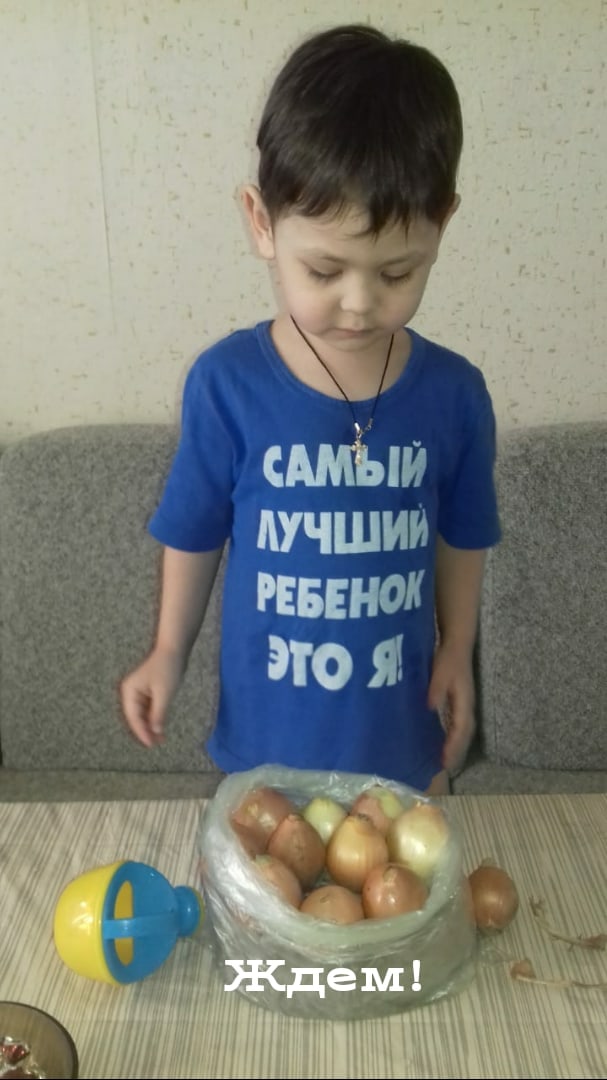 Уровень мероприятия: внутриучережденческий.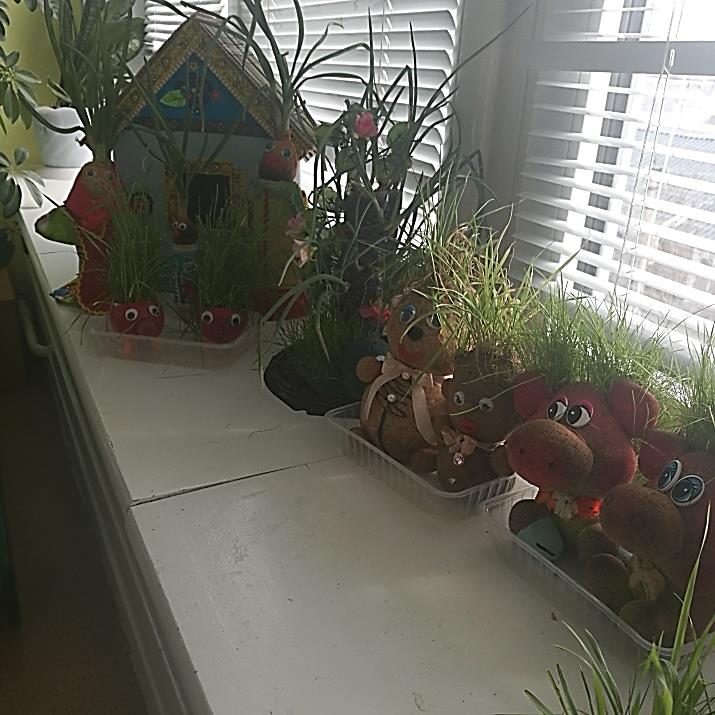 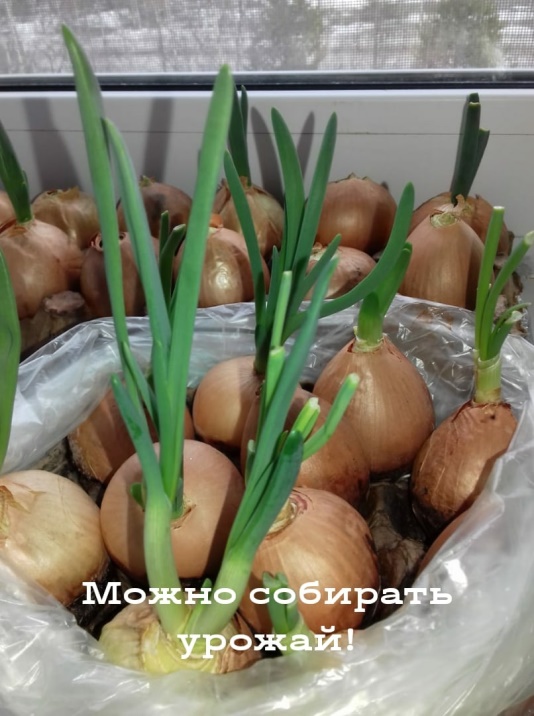 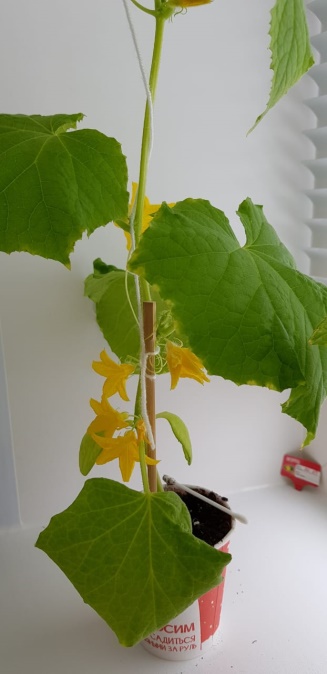 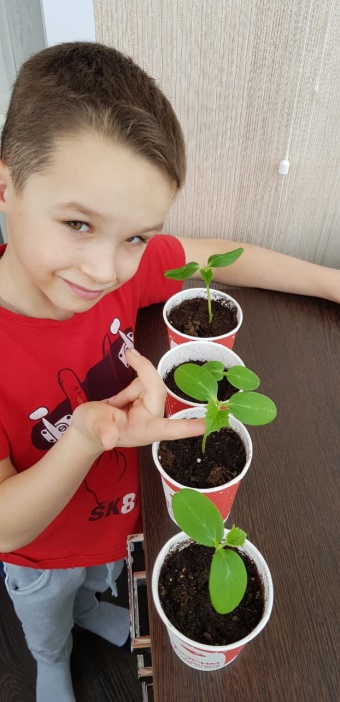 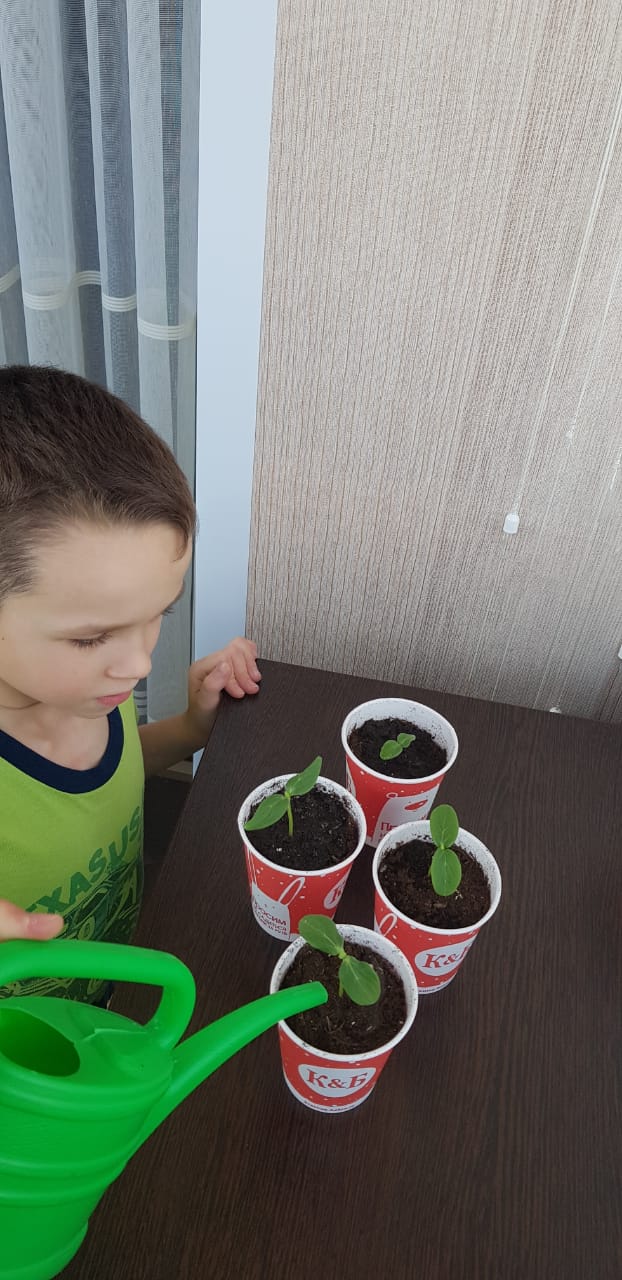 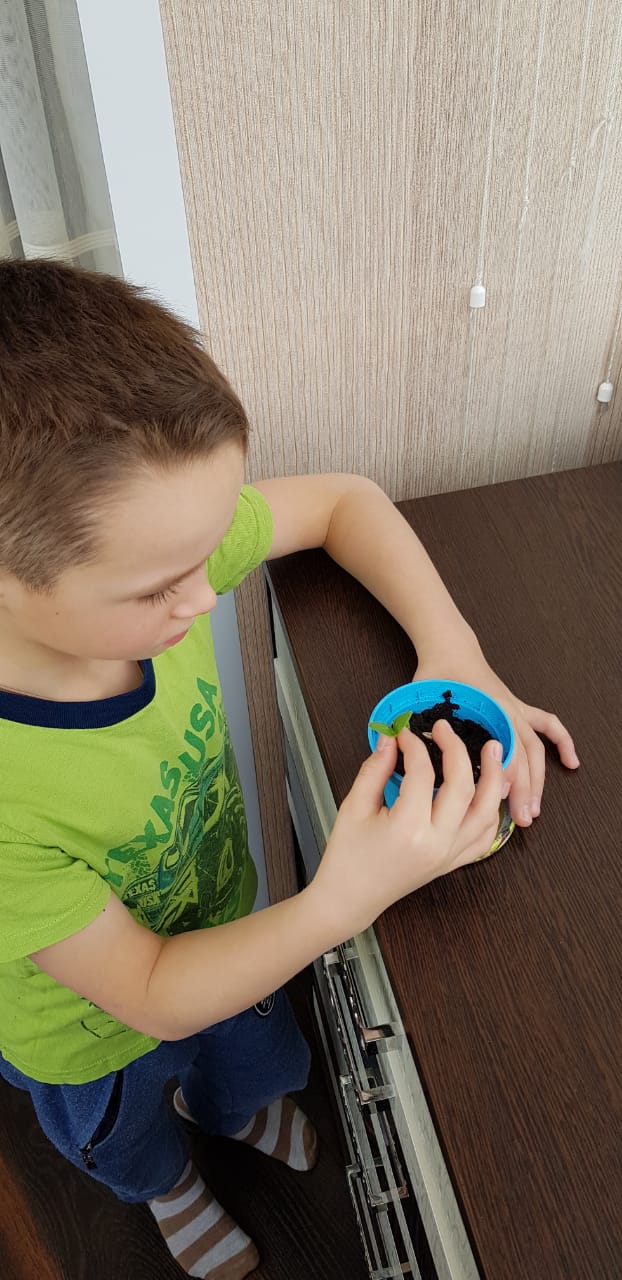 Описание мероприятияТема: Тематическое мероприятие «Планета земля на всех одна»Форма: занятия, выставка рисунковКраткое содержание: В результате проведенных мероприятий дети закрепили знания о ресурсах планеты Земля, вспомнили основные правила экономного расходования ресурсов нашей планеты. Экологические движения детского сада дошкольное лесничество «Стершонок», экологическое движение «Эколята - дошколята», волонтерское движение «Зеленые пионеры» представили экологическую акцию «Экология, природа, человек».Количество участников: 70 обучающихся ДОО, 30 педагогических работников, 30 родителейУровень мероприятия: внутриучережденческий.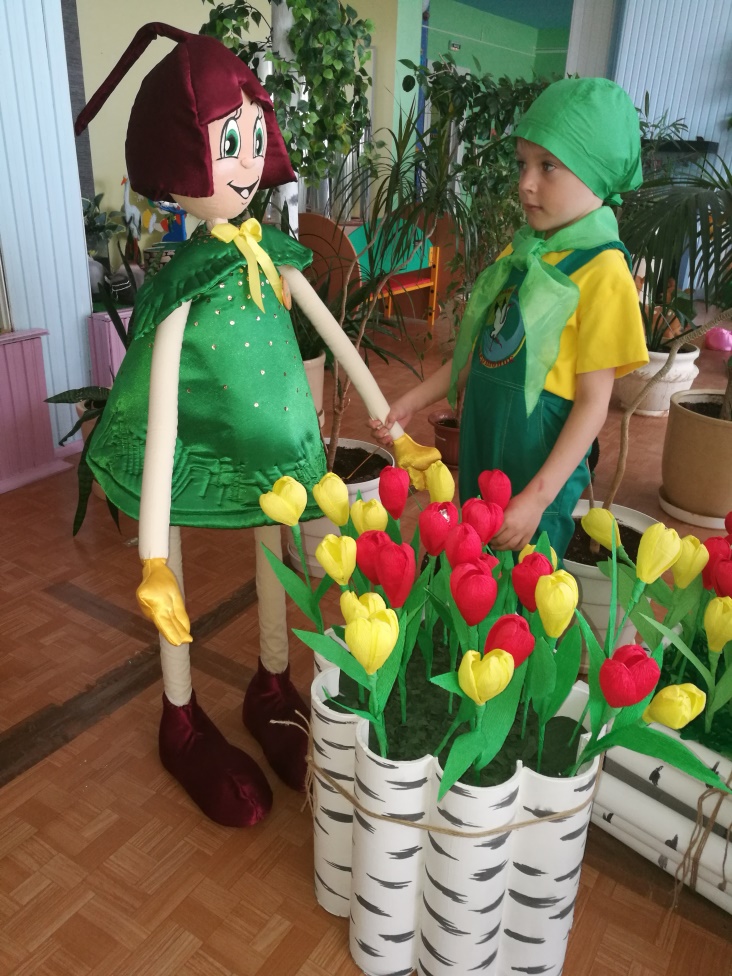 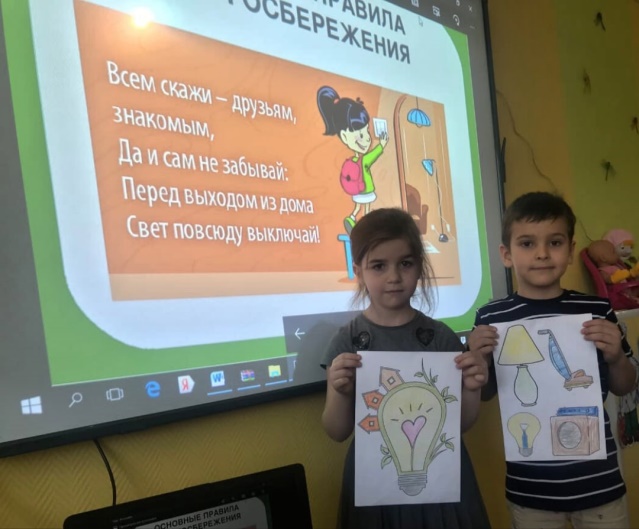 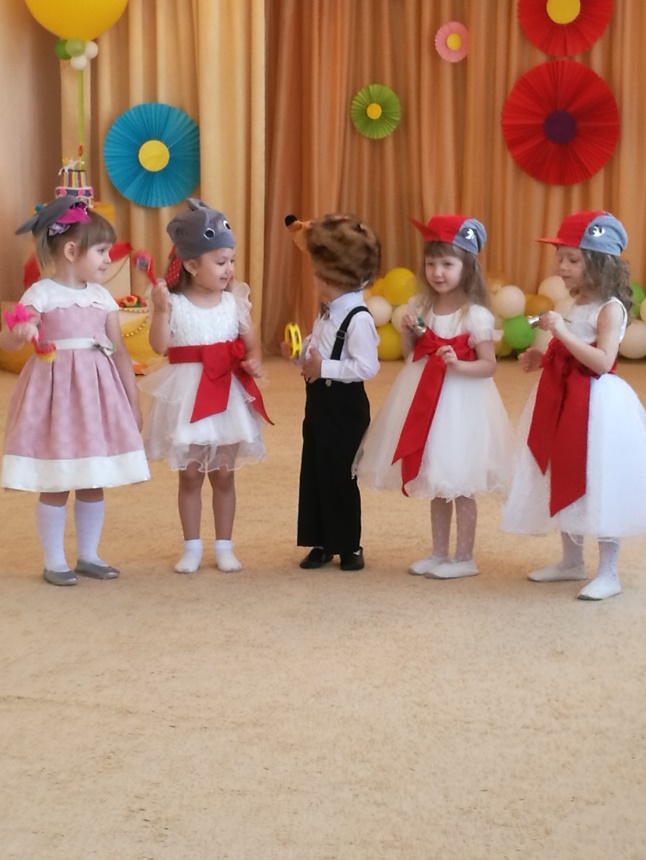 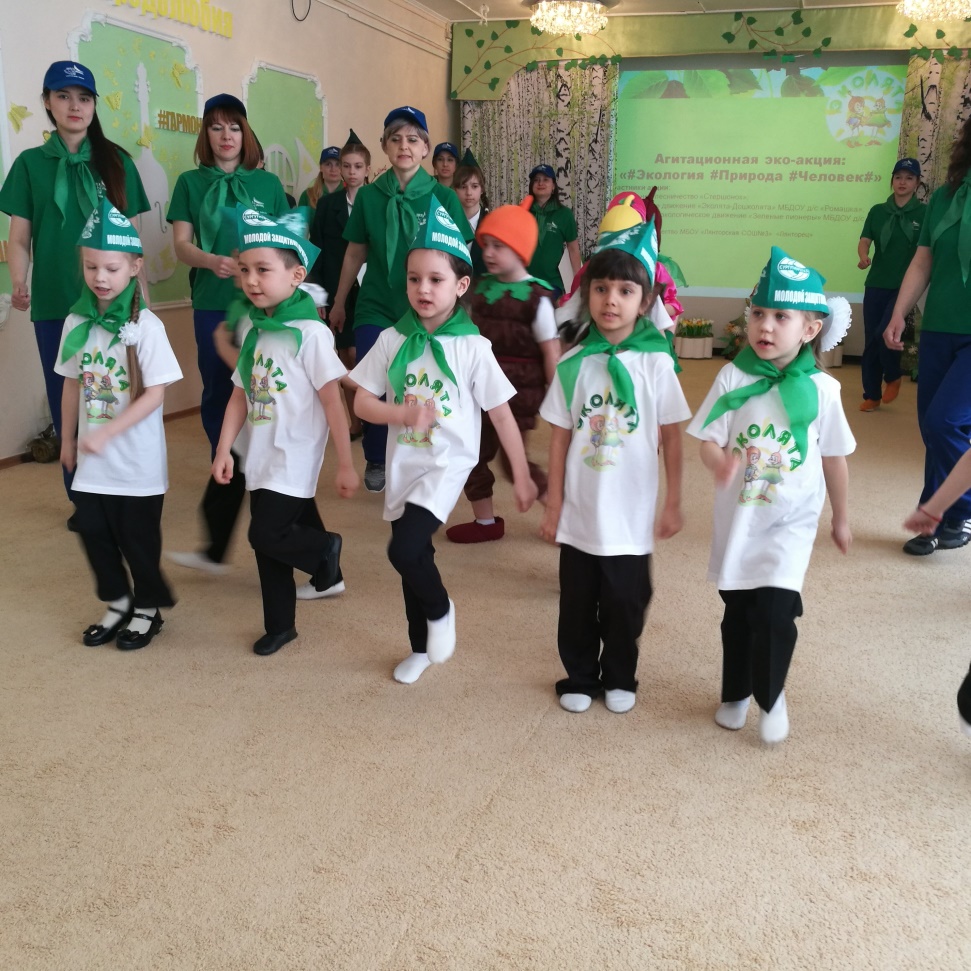 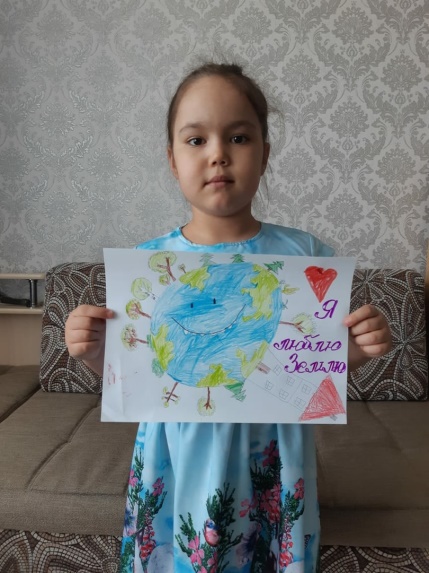 Описание мероприятияТема: Моя Югра – моя ПланетаФорма: Экологический марафон Краткое содержание: В рамках марафона проведена серия мероприятий направленная на развитие у детей представлений об охране окружающей среды. Особое внимание уделялось сохранению духовных и семенных ценностей.  Представлены фотоматериалы, детские рисунки, результаты  детской проектной деятельности. В зимнем саду детей встречал игровой персонаж «Бурундук», который знакомил детей с растительным миром родного края.  Для родителей представлена  танцевально-музыкальная композиция  «Народы Югры».Количество участников: 200 обучающиеся ДОО, 30 педагогических работников, 25 родителей.Уровень мероприятия: международный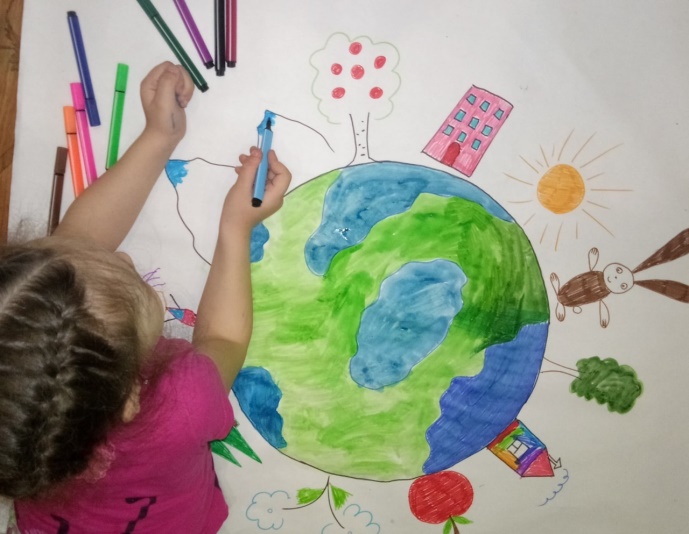 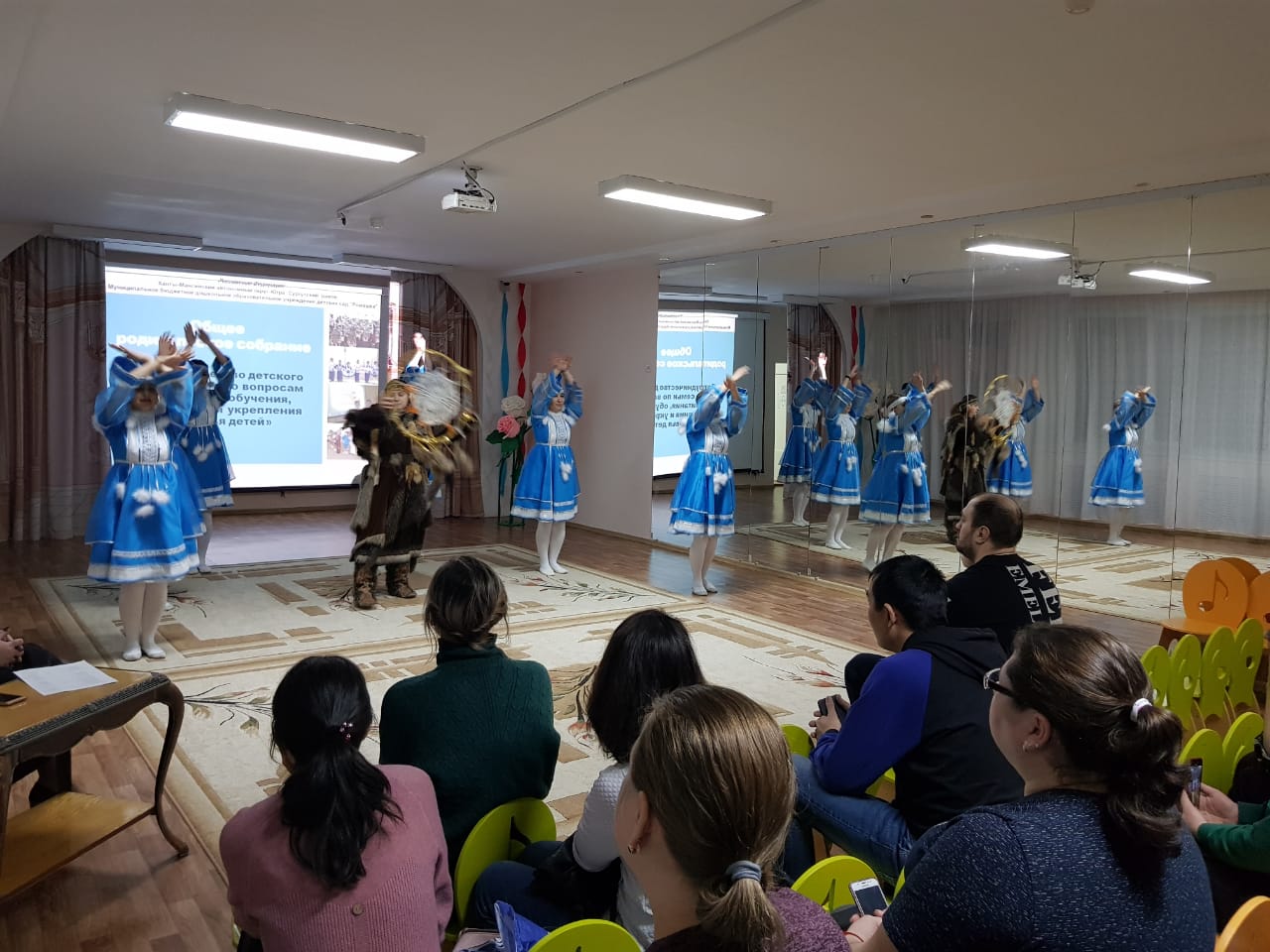 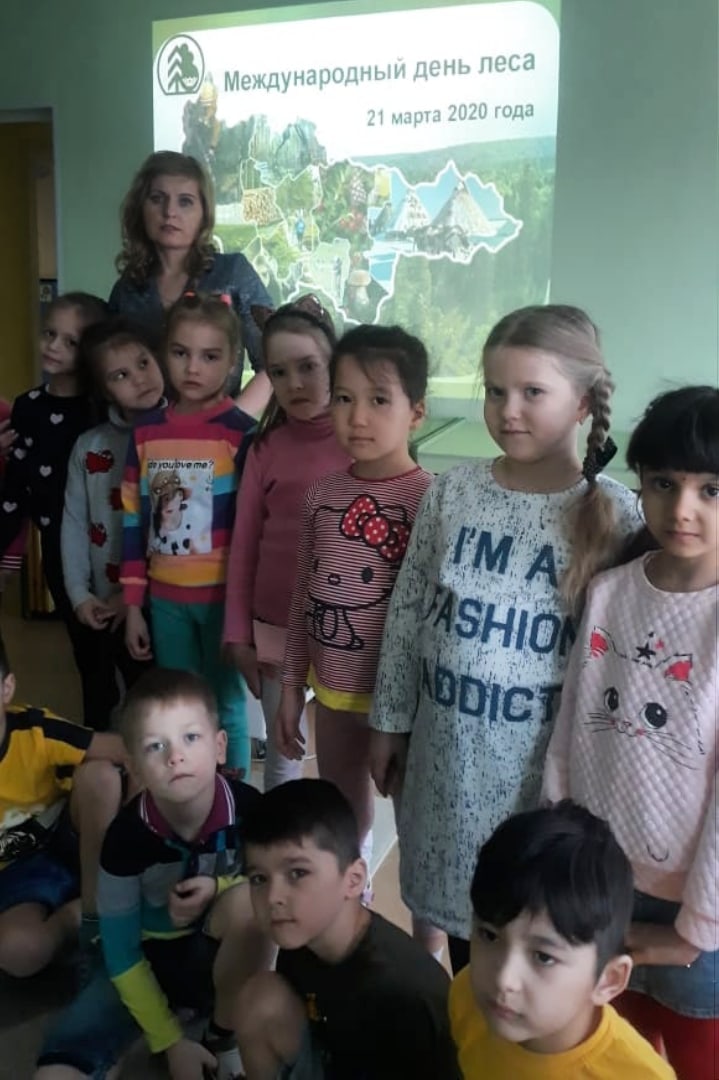 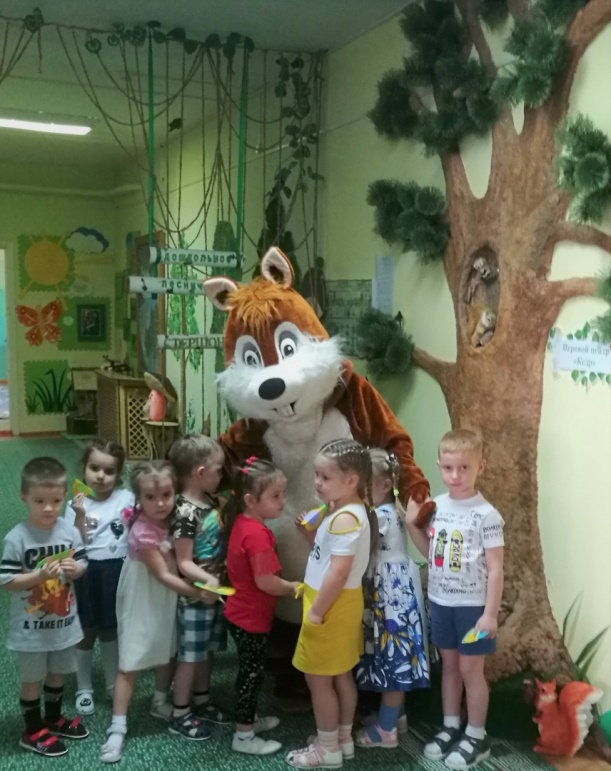 Описание мероприятияТема: «Сохранение природы в наших руках»Форма: круглый стол «по - взрослому»Краткое содержание: В «круглом столе» приняли участие представители единственного в Сургутском районе детского экологического движения «Стершата», участники Всероссийской акции «Россия - территория «Эколят - Молодых защитников природы», «Эколята-дошколята», заведующий, член корреспондент МАНПО Т.Бушуева, представитель Совета родителей В.Луганская. Диалог за «круглым столом» был по - взрослому, так как было выслушано мнение каждого участника, решались вопросы сбережения нашей природы и донесения проблем до детского и взрослого населения через разные формы работы. На заседании «Эколят - молодых защитников природы» были озвучены вопросы и определены этапы их выполнения, например такие как: подведение итогов природоохранной деятельности «Эколят-дошколят» за 2019 год и развитии сети экологического движения в 2020 году на территории Сургутского района, путем привлечения к проблеме сохранения природы Югры сверстников из других дошкольных учреждений; подготовка и участие в фестивале в рамках Международной экологической акции «Спасти и сохранить»; совместном участии дошколят из «Ромашки» и родителей (законных представителей) во Всероссийском Конкурсе на лучший стенд «Эколят»; выпуск экологической газеты МБДОУ д/с «Ромашка».  По итогам «круглого стола» приняты решения по их выполнению и назначены ответственные лица из числа «Эколят» и взрослых, которые будут рассматриваться на следующем заседании.Количество участников: 4 педагогических работника, 1 представитель родительского комитета, 20 воспитанников, участников экологических движений. Уровень мероприятия: внутриучережденческий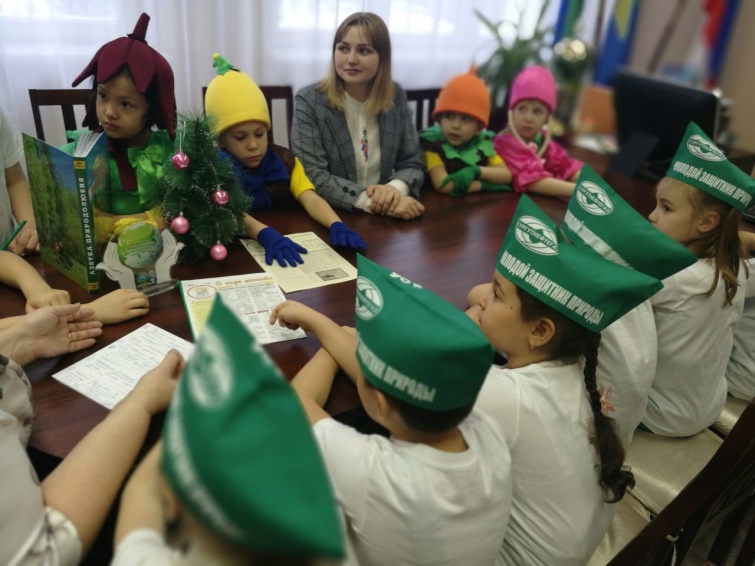 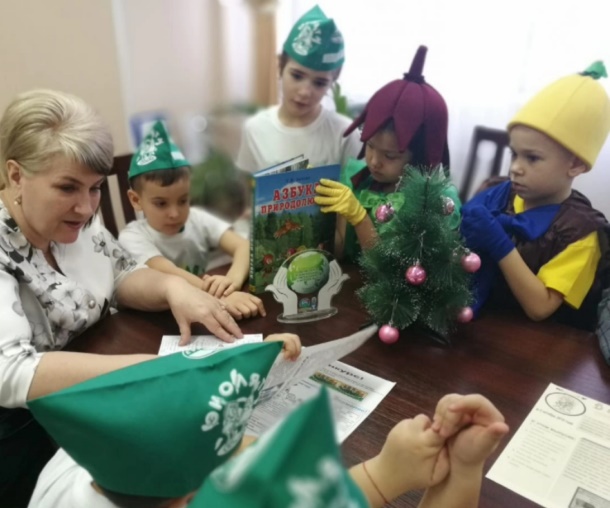 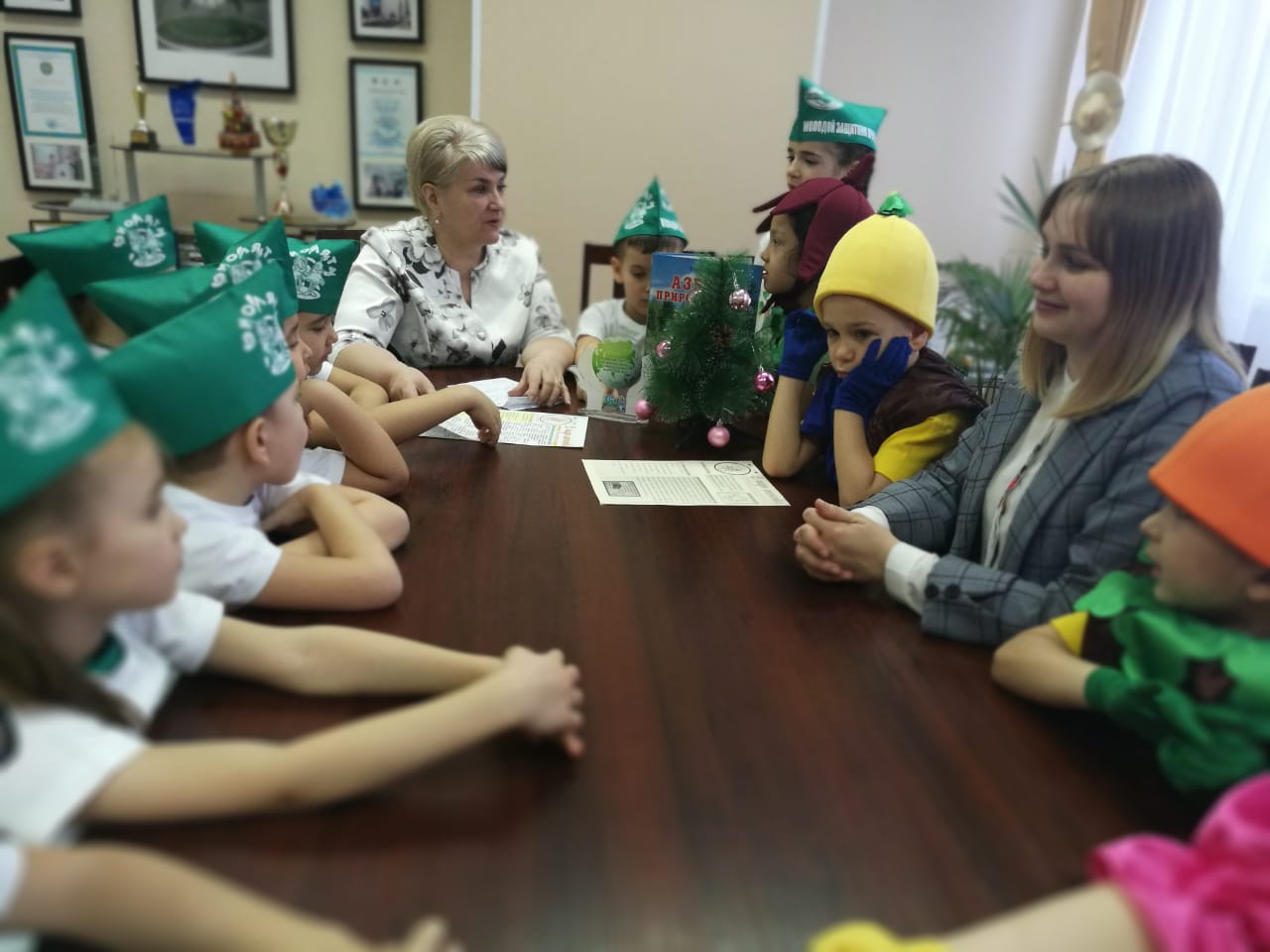 Описание мероприятияТема: «Урок природолюбия»Форма: мастер-классКраткое содержание: В рамках работы ресурсного экологического центра педагогами МБДОУ д/с «Ромашка» (Михайлова Е. И., Рудакова Л.Г., Лесничая Н.В., Рая О.А., Шевкун Н.И.) проведен «Урок природолюбия» для воспитанников ЦРР МБДОУ д/с «Танюша» п.г.т. Федоровский.
        Дети с удовольствием вспомнили правила поведения в природе, узнали для чего нужно раздельно собирать мусор, поиграли в «Экологический парашют»,  нарисовали нетрадиционным способом картины. В мероприятии приняли участие почетные гости заместитель главы Сургутского района - директор департамента жилищно-коммунального хозяйства, экологии, транспорта и связи Кузьмина Д. В., ведущий специалист отдела экологии и обращения с отходами департамента жилищно-коммунального хозяйства экологии, транспорта и связи администрации Сургутского района Алексеева Ю.А., заместитель заведующего МБДОУ д/с «Ромашка» Токмакова О.Е.Количество участников: 20 педагогических работников, 30 воспитанников, 4 почетных гостя.Уровень мероприятия: районный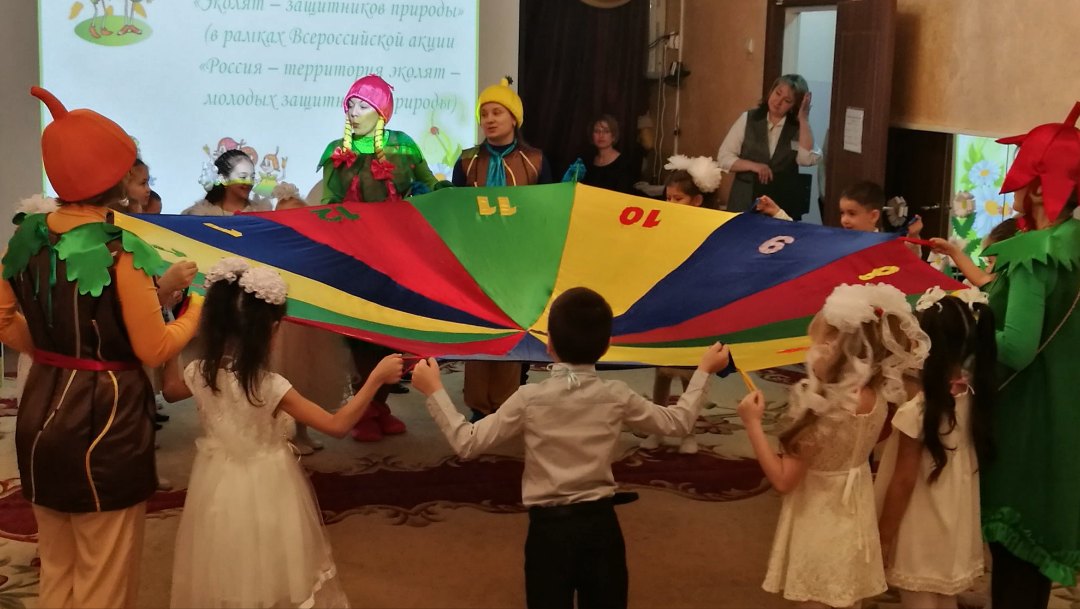 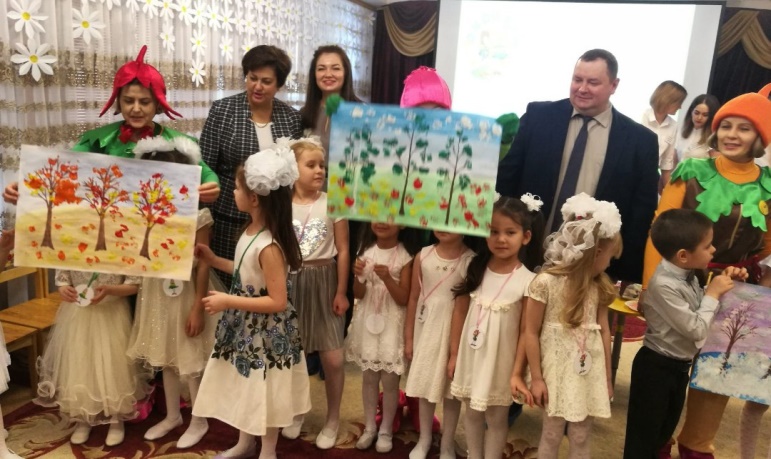 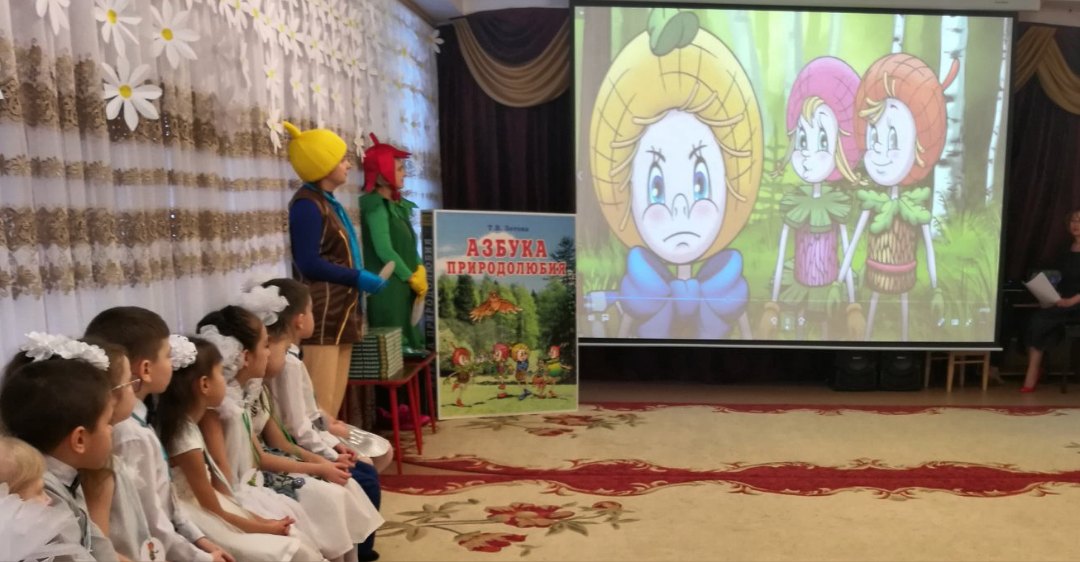 Описание мероприятияТема: «Знакомство с Зелёными аксиомами»Форма: педагогический часКраткое содержание: Педагоги и руководящие работники познакомились с «Зелеными аксиомами», было рекомендовано более подробно изучить материал самостоятельно. Количество участников: 25 педагогических работников Уровень мероприятия: внутриучережденческий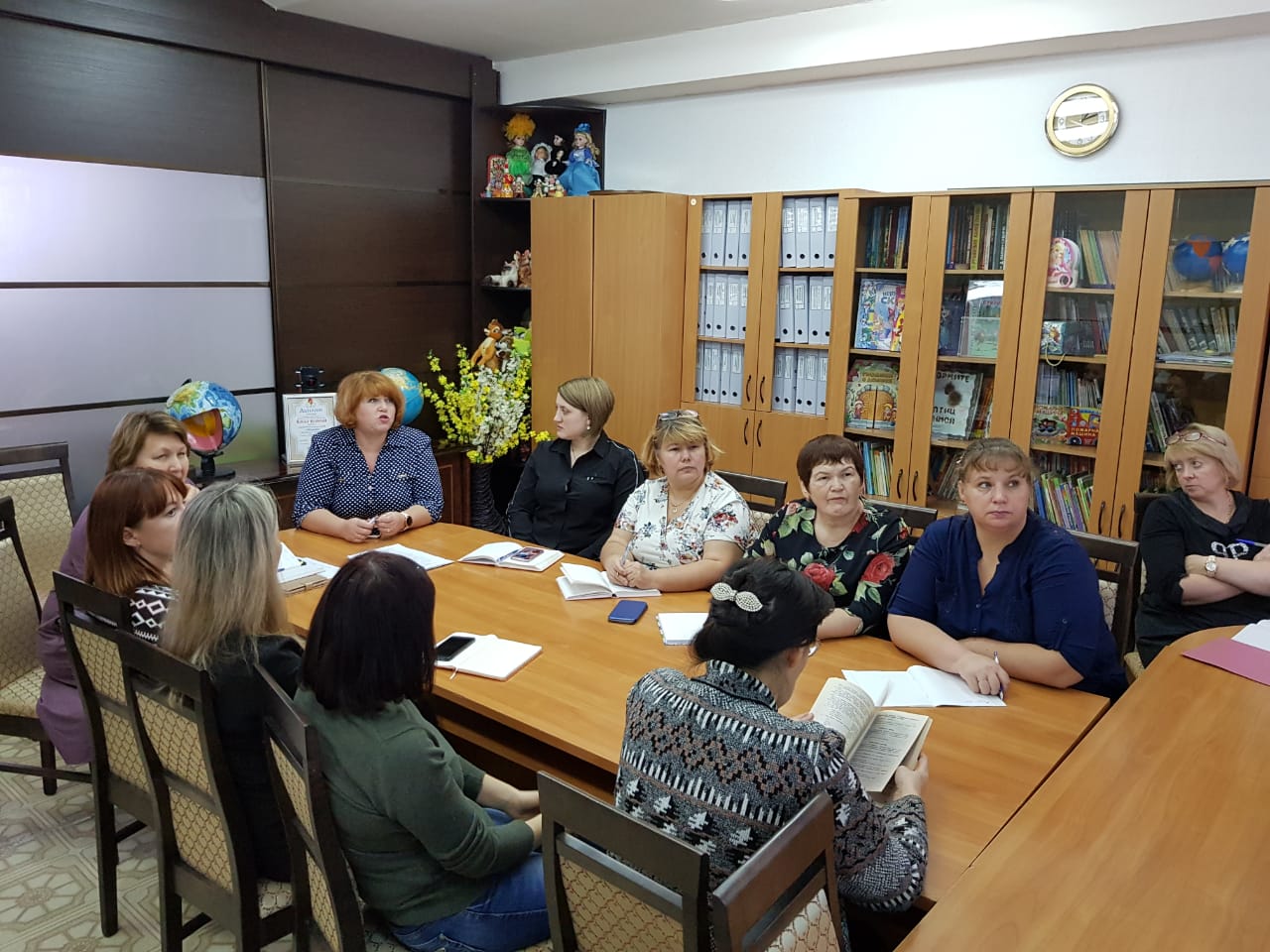 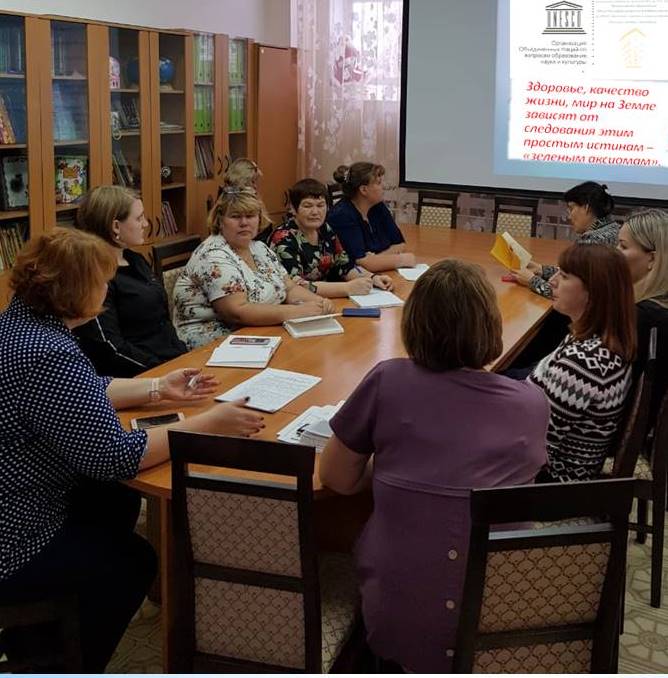 Разработка и апробация моделей управления образовательным учреждением на основе идей устойчивого развития (зеленые школы) и др.Укажите публикации (при наличии): ТемаАвтор, должность.Выходные данные сборника/журнала и т.п.Выводы по отчету: проведено 18 мероприятий (указать общее количество), из них для педагогических работников -  6 (указать количество), для обучающихся - 6 (указать количество), для родителей (или другой общественности) -  6.общее количество участников 722 человек, из них 420 обучающихся, 57 педагогических работников, 295 родителей (законных представителей).      Заведующий                                               Т.В. БушуеваИсполнитель:старший воспитатель Михайлова Евгения Игоревна, 89044704305Email: romashka_ln86@mail.ru